ПРОГРАММА профессионально-общественных слушаний проекта актуализированного профессионального стандарта «Специалист по вопросам благоустройства и озеленения территорий».Дата проведения: 	18 июня 2019 года, 15.00 – 16.30Место проведения: 	г. Москва, проспект Мира, дом 26, строение 1, Ботанический сад МГУ «Аптекарский огород».ОРГАНИЗАТОРЫ:Совет по профессиональным квалификациям в жилищно-коммунальном хозяйстве;Комиссии по профессиональным квалификациям в области комплексного благоустройства территорий и ландшафтной архитектуры при Совете по профессиональным квалификациям в жилищно-коммунальном хозяйстве Ассоциации «Гильдия Профессионалов Ландшафтной Индустрии»;Саморегулируемая организация Межрегиональная ассоциация архитекторов и проектировщиков;Союз саморегулируемых организаций строительного комплекса.Проект актуализированного профессионального стандарта опубликован на http://ssro.ru/cok/govorim/profstan.html , дополнительная информация novoselova@npmaap.ru, или по телефону 8 (495)730-53-63.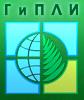 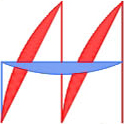 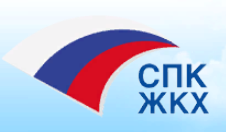 14.30 – 15.00Регистрация участниковРегистрация участников15.00 – 15.15Вступительное словоЛапина Лариса Альбертовна - заместитель генерального директора АНО "ЦРПК ЖКХ", заместитель руководителя рабочей группы СПК ЖКХ по формированию и развитию профессиональных квалификаций в ЖКХ  15.15 – 15.30Законодательство и условия обязательного перехода на профессиональные стандартыМежецкая Вероника Анатольевна - заместитель генерального директора ЗАО «Центр муниципальной экономики и права», главный редактор журнала «ЖКХэксперт: экономика и право»15.30 – 16.00Понятие профессионального стандарта. Структура и содержание проекта актуализированного профстандарта «Специалист по вопросам благоустройства и озеленения территорий»Шрейбер Алла Алексеевна – декан факультета дополнительного образования МАСИ, заслуженный работник ЖКХ РФ, к.т.н., профессор.Седова Елена Ивановна – руководитель Садового центра «Садко-2», преподаватель высшей школы ландшафта и архитектуры МАРХИ.16.00 – 16.30Профессионально-общественные обсуждения. Замечания и предложения.